Agenda for Annual meeting of Kirkwhelpington Parish Council to be held at the Memorial Hall, Kirkwhelpington on Tuesday 8th May 2018 at 7.30pmPART ONE2018/38	Apologies for Absence2018/39	Declarations of Interest2018/40	Public questions2018/41	Minutes of previous meeting held Tuesday 6th March 20182018/42	Matters arising from previous meeting held Tuesday 6th March 2018Meadowlands Wall: SeatsA696 floodingKnowesgate Junction White lining, Cornhills Grasscutting2018/43	Correspondence  Northumberland County Council - verge maintenance; Love Northumberland Awards 2018Northumberland County Council, road hierarchy consultation2018/44	Finance2018/44/01	Bank Balance: £6057.36 as at 31/3/182018/44/02	The following invoices were authorised for paymentKirkwhelpington Memorial Hall – W/C maintenance - £255.50; C Miller – March, April salary and expenses - £257.92HMRC -  PAYE on above - £54.80Robson and Cowan, grasscutting equipment repairs- £274.28 less £10.07 credit = £264.21; fuel - £51.00Came and Company – annual insurance premium - £573.282018/45	Audit of Accounts year ending 31/3/182018/45/01	To consider and agree any actions arising from the report of the internal auditor2018/45/02	To approve the draft annual accounts for 2017/20182018/45/03	To approve the Accounting Statement and explanation of variances2018/45/04	To confirm and approve the Certificate of Exemption2018/46	Planning Matters2018/46/01	Planning Applications received2018/46/02	Approval of Planning Application2018/47	Play Ground – to discuss any issues	2018/48	Update on Ray Fell Wind Farm/Community Interest Company2018/49	Bonfire Night Celebrations – to discuss organisation of 2018 event2018/50	To receive/discuss information relating to General Data Protection Regulations (GDPR) and agree 			action plan2018/51	Urgent Business2018/52	Date of next MeetingPART TWOThat under the Public Bodies (Admission to Meetings) Act 1960, the public and representatives of the press and broadcast media be excluded from the meeting during the consideration of the following items of business as publicity would be prejudicial to the public interest because of the confidential nature of the business to be transacted.2018/53/PRIVATE	Meadowlands Wall insurance implications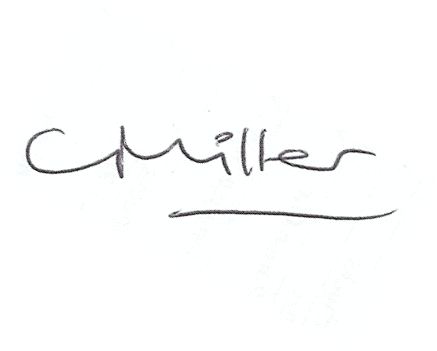 Claire Miller, Parish Clerk, 26th April 2018